南通日报社历史报纸数字化建设项目竞争性磋商文件项目编号：HSNT202415采购单位：南通日报社代理单位：江苏海审工程咨询有限公司日    期：2024年06月25日目   录第一部分  竞争性磋商公告第二部分  磋商须知第三部分  项目需求第四部分  磋商程序和内容第五部分  合同签订与验收付款第六部分  质疑提出和处理第七部分  响应文件组成第一部分  竞争性磋商公告项目概况：南通日报社历史报纸数字化建设项目采购项目的潜在供应商应在南通市公共资源交易网、南通网获取采购文件，并于2024年07月09日14点00分（北京时间）前递交响应文件。 一、项目基本情况项目编号：HSNT202415项目名称：南通日报社历史报纸数字化建设项目采购方式：竞争性磋商预算金额： 100万元最高限价： 100万元采购需求：详见第三部分项目需求。合同履行期限：详见第三部分项目需求。本项目不接受联合体响应。二、申请人的资格要求：1.供应商须为在中华人民共和国境内注册，具有独立承担民事责任能力的主体；具有良好的商业信誉和健全的财务会计制度；具有履行合同所必需的设备和专业技术能力；具有依法缴纳税收和社会保障资金的良好记录；参加采购活动前三年内，在经营活动中没有重大违法记录；2.未被“信用中国”网站（www.creditchina.gov.cn）列入失信被执行人、重大税收违法案件当事人名单、政府采购严重失信行为记录名单；3.本项目的特定资格要求：无三、获取采购文件凡有意参加采购活动者，请于2024年07月02日17时30分00秒前，符合本项目资格要求的供应商请将有效的企业营业执照原件扫描件、法定代表人的身份证明（附带联系电话）或授权委托书（如有，附带联系电话）加盖公章将扫描件发送至采购代理邮箱（690206903@qq.com）进行报名，并与采购代理机构联系（联系方式：18068996360）确认报名是否成功，采购人或采购代理机构向报名成功的供应商提供制作样本所需材料。如未主动联系，后果自负。未进行报名或未报名成功的单位，拒绝其参与本项目。获取采购文件时间：2024年06月26日至2024年07月02日。获取采购文件地点：南通市公共资源交易网、南通网获取采购文件方式：自行下载售价：免费。四、响应文件提交响应文件递交的截止时间：2024年07月09日 14点00分00秒（北京时间），逾时拒绝接收磋商响应文件。响应文件递交的地点：南通世纪大道8号，南通报业大厦2415会议室，如有变动另行通知。五、开启时间：2024年07月09日14点00分（北京时间）地点：南通世纪大道8号，南通报业大厦2415会议室。六、公告期限自本公告发布之日起3个工作日。七、其他补充事宜1.磋商保证金：免收2.项目磋商活动模式：现场模式3.对项目需求部分（供应商其他资格要求、项目需求、评分标准）的询问、质疑请向采购人提出，由采购人负责答复；对项目采购文件其他部分的询问请向采购人或项目联系人提出。4.供应商应依照规定提交各类声明函、承诺函，不再同时提供原件备查或提供有关部门出具的相关证明文件。但成交供应商，应做好提交声明函、承诺函等相应原件的核查准备；核查后发现虚假或违背承诺的，依照相关法律法规规定处理。八、凡对本次采购提出询问，请按以下方式联系。1. 采购人信息名    称：南通日报社联系方式：张先生，0513-682188292. 采购代理机构信息名    称：江苏海审工程咨询有限公司地    址：南通市崇川区星城路299号创源科技园3号楼501室联系方式：朱一仁，18068996360          王银珂，17826821589日    期：2024年06月25日第二部分  磋商须知一、本磋商文件由采购人或采购代理机构解释。1、供应商在获取磋商文件后，应仔细检查磋商文件的所有内容，如对采购活动事项有疑问的，应向采购人或采购代理机构以书面形式提出，否则视同供应商理解并接受本磋商文件所有内容，并由此引起的损失自负。供应商不得在磋商结束后针对磋商文件所有内容提出质疑事项。2、供应商应认真审阅磋商文件中所有的事项、格式、条款和规范要求等，如果供应商没有按照磋商文件要求提交响应文件，或者响应文件没有对磋商文件作出实质性响应，将被拒绝参与磋商。二、磋商文件的澄清、修改、答疑采购人可以对已发出的磋商文件进行必要的澄清或者修改，澄清或者修改的内容作为磋商文件的组成部分。澄清或者修改的内容可能影响响应文件编制的，采购人将在提交首次响应文件截止之日5日前，以网上公告或书面形式（邮件）通知所有接收磋商文件的供应商，不足5日的，应当顺延提交首次响应文件截止之日。供应商由于对磋商文件的任何推论和误解以及采购人或采购代理机构对有关问题的口头解释所造成的后果，均由供应商自负。采购单位可视情组织答疑会。三、响应文件的编写、递交、上传（一）响应文件的编写供应商按“第七部分 响应文件组成”要求编写响应文件。（二）响应文件的递交1、响应文件四部分内容（资格审查文件、商务技术文件、U盘文件（内含样本数据库和样本数据库功能演示视频）、报价文件）须分别单独密封，并牢固装订成册，不得相互混淆，文件自编目录，不得将内容拆开。报价文件不得出现于其他磋商文件中。2、响应文件每一部分内容（U盘文件除外）均须提供“一正、肆副”纸质响应文件、并将正本、副本及图纸类等（如需提供图纸等其他资料的话）合并密封，统一装在一个密封袋或密封箱内；U盘文件（内含样本数据库和样本数据库功能演示视频）一份，封在一个密封袋或密封箱内。3、纸质响应文件须采用A4纸（U盘样本等除外），正本须打印并由法定代表人或授权人签字并加盖单位印章。副本可复印，文件内容中不得行间插字、涂改、增删，如修补错漏处，须由响应文件签署人签字并加盖公章。4、响应文件密封后应标明响应文件项目名称、项目编号、对应文件名称（资格审查文件或商务技术文件或U盘文件或报价文件）、边缝处加盖单位骑缝章或骑缝签字。5、递交时间：供应商须在规定的响应文件接收截止时间前送达指定地点。供应商递交磋商文件，即视为已响应参加采购活动。友情提醒：采购代理机构将拒绝接收未按照磋商文件要求密封的响应文件，拒绝接收在响应文件接收截止时间后递交的响应文件。如果供应商无故不到现场递交纸质磋商响应文件或者故意迟到，影响开评标活动正常进行的，根据《江苏省政府采购信用管理暂行办法》第九条的规定，将被列作一般失信行为。四、报价准备1、磋商结束后，供应商就所有内容进行二次报价（即最后报价，下同），内容少报无效。2、响应报价应包含但不限于响应采购文件及完成本项目工作所需的一切费用。包含但不限于服务劳务、管理、相关证书报名费、培训费、材料费、运输费、保险、售后服务、利润、税金、政策性文件规定及合同包含的所有风险、责任等各项应有费用。3、最后报价将作为磋商小组评定成交供应商的组成依据。五、相关费用1、供应商承担参与磋商可能发生的全部费用，采购人在任何情况下均无义务和责任承担这些费用。2、采购人不收取任何费用。3、本项目采购代理服务费3000元及专家评审费（按实际支出）由供应商综合考虑在报价内（不得单列），成交供应商在领取《成交通知书》时一次性支付给采购代理机构。六、竞争性磋商程序简介采购代理机构先对资格审查文件进行拆封，磋商小组审查响应供应商资格，符合资格的供应商接受磋商小组的各轮磋商。磋商结束后要求所有实质性响应的供应商在规定时间内提交最后报价（提交最后报价的供应商不得少于3家；只有符合“市场竞争不充分的科研项目，以及需要扶持的科技成果转化项目”条件的，提交最后报价的供应商可以为2家），磋商小组采用综合评分法对提交最后报价的供应商的响应文件和最后报价进行评分，依据评审方法推荐成交候选人。七、相关提示商务技术部分评审结束后进入最后报价环节，最后报价将作为评审价。采购代理机构发出最后报价填报通知后，所有的响应供应商须在规定时间内填写并提交最后报价，未在规定时间内提交最后报价的，视作无效响应处理。第三部分  项目需求供应商在制作响应文件时仔细研究项目需求说明。项目需求包括技术要求和商务要求：技术要求是指对采购标的功能和质量要求，包括性能、材料、结构、外观、安全，或者服务内容和标准等；商务要求是指取得采购标的的时间、地点、财务和服务要求，包括交付（实施）的时间（期限）和地点（范围），付款条件（进度和方法），商品包装、快递包装和运输，售后服务，保险等。请供应商在制作响应文件时仔细研究项目需求说明。供应商不能简单照搬照抄采购单位项目需求说明中的技术、商务要求，必须实事求是地响应。如照搬照抄项目需求说明中的技术、商务要求的，成交后供应商在同采购单位签订合同和履约环节中不得提出异议，一切后果和损失由成交供应商承担。如供应商提供的货物和服务同采购单位提出的项目需求说明中的技术、商务要求不同的，必须在《商务部分正负偏离表》和《技术部分正负偏离表》上明示，如不明示的视同完全响应。《南通日报》创刊于1942年1月1日，截至2024年4月30日，《南通日报》已出版20691期。经过八十多年的发展，《南通日报》积累了海量的历史报纸，是研究南通地区历史沿革、社会发展变迁的权威材料，既是报社宝贵的历史财产，也是极为珍贵的历史文献资源。为抢救、保护、挖掘、整合报社珍贵的历史报纸资源，将《南通日报》的历史报纸进行全信息数字化处理，形成数据资产，实施本项目。项目建设目标本项目是南通日报社发展数字报业、深化媒体融合发展、加快经营转型升级的重要资源建设基础工程。根据《南通日报》历史报纸实际存留情况和报社应用需求，立足于长远发展规划，遵循标准化和开放性原则，按照统一规划、统一平台、统一标准、分期建设的方式，完成《南通日报》全部历史报纸数字化处理，获得质量规范、格式标准的高质量数据，实现报纸数据化、结构化和资产化，为新闻内容资源共享及再开发利用建成安全、可靠、智能、高效的新闻信息资源统一平台，实现报纸数据的统一存储、统一管理和统一检索，充分发挥历史新闻资料的作用，数据接口规范能够满足报社各应用系统的对接调用和共享，以适应互联网技术和新媒体的发展要求。项目具体内容应用国内报业成熟的报纸数字化技术成果，采用国家相关技术标准规范和成熟的生产工艺，建立统一标准的历史报纸数据入库规范，完成《南通日报》历史报纸全信息数字化处理和建库。具体建设内容如下：历史报纸全信息数字化处理对《南通日报》前身《江海报》（1942—1957年）的历史报纸进行版名、栏目、标题的数字化处理，包括：纸质报纸进场扫描（或缩微胶卷扫描图像）、图像处理、OCR识别、文字校对、简单标引和制作版面图像PDF等一系列数字化流程。对《南通日报》（1951—1981年）的历史报纸进行全信息数字化处理，包括：纸质报纸扫描、图像处理、OCR识别、文字校对、标引分类、制作版面重构PDF和双层PDF等一系列数字化流程。最终获得高质量和格式标准规范的成品数据。并尽量寻找和补齐缺失报纸。建设《南通日报》全文检索数据库提供全文检索数据库系统，将完成数字化的成品数据导入数据库，建成“《南通日报》全刊检索数据库”，实现报纸数据内容的浏览、检索、统计、下载、复制、打印等功能，具备多维度、全方位的检索功能和数据管理功能。并配套提供数据库相关衍生产品的制作系统，实现数字剪报、专题资源数字产品等应用功能。构建部署报纸数据库网络服务平台根据报社实际的应用需求，构建部署兼容性强的《南通日报》报纸数据网络服务平台，建立合理有效的用户管理体系、发布体系和完善的安全防护控制体系，提供全方位的、稳定安全的局域网、互联网、移动互联网的在线访问服务，满足各应用系统对接调用数据。项目技术规范和要求历史报纸数字化数字化加工内容和数量说明：须根据历史报纸加工类型、简繁体字体和版式进行数字化加工的分项报价。以上版面数量为估算数，可能存在误差，以实际加工情况为准进行项目的最终结算，按实际版面数量乘以对应单价进行核算。《江海报》《南通日报》纸质报纸如有缺报纸、缺角、破损、开天窗等情况，成交人需协助寻找原报，补齐缺陷，如采购人全权委托成交人寻找原报等事项，涉及第三方费用，该部分费用成交人按成本价收取。数字化加工成果交付内容（技术指标序号1）1.2.1 本项目数字化成果数据须符合采购文件中所有加工质量规范要求，数据不加密，导入检索数据库系统可正常使用，并可无缝对接采购人相关应用系统，实现数据的共享应用。1.2.2数字化成果数据要求交付入库的成品数据、存档级成品数据、项目工程中间数据。具体规范如下：1.2.2.1 《江海报》数字化成果数据1）入库成品数据：即导入到数据库中的版面 PDF、图片、XML的结构化数据。包括版面大图（150DPI/JPG）；版面缩略图（100DPI/JPG）；版面图像PDF（150DPI/JPG）；新闻图（100DPI/JPG）；新闻原图（300DPI/JPG）；XML文件。2）存档级成品数据：高精度的、用于存档的成品数据。包括：纸质报纸原始扫描版面图像（400DPI/TIF）、缩微胶卷原始扫描版面图像（黑白二值/600DPI/TIF）；修图后的版面图像（300DPI/TIF）；修图后裁出的新闻图（300DPI/TIF）； XML文件。3）项目工程中间数据：加工过程中产生的工程数据。包括标题成品OCR工程文件。1.2.2.2 《南通日报》数字化成果数据1）入库成品数据：即导入到数据库中的版面 PDF、图片、XML的结构化数据。包括版面大图（150DPI/JPG）；版面缩略图（100DPI/JPG）；版面图像PDF（150DPI/JPG）；版面重构PDF（矢量PDF，新闻图、插图、广告图等为150DPI/JPG）；版面双层PDF（图像层为150DPI/JPG）；新闻图（100DPI/JPG）；新闻原图（300DPI/JPG）；XML文件。2）存档级成品数据：高精度的、用于存档的成品数据。包括：原始扫描版面图像（400DPI/TIF）；修图后的版面图像（300DPI/TIF）；版面重构矢量 PDF（新闻图、插图、广告图等为300DPI/JPG）；版面双层PDF（图像层为300DPI/JPG）；反解后的版面矢量PDF（新闻图、广告图300DPI/JPG）；修图后裁出的新闻图（300DPI/TIF）、XML文件。3）项目工程中间数据：加工过程中产生的工程数据。包括成品OCR工程文件。历史报纸数字化质量规范要求《江海报》（1942—1957年）需进行版名、栏目、标题的数字化处理。包括：纸质报纸扫描、图像处理、文章标题OCR识别和校对、简单标引和制作版面图像PDF等一系列数字化流程。《南通日报》（1951—1981年）的历史报纸进行全信息数字化处理，包括：纸质报纸扫描、图像处理、版面OCR识别、文字校对、标引分类、制作版面重构PDF和双层PDF等一系列数字化流程。具体质量规范如下：报纸交接、清点、拆开和装订（技术指标序号2）在采购人存放《南通日报》历史报纸的地点书面交接报纸，需协助采购人对报纸进行清理，尽量找出品相最好的报纸，以保证扫描效果。成交人可将报纸运回办公地点进行扫描，要防止在运输过程和加工过程中损毁。对于部分孤本或珍品的历史报纸，采购人可要求成交人自带扫描等相关设备、派工作人员到采购人现场指定地点扫描报纸。需对纸质报纸逐版进行详细清查，包括：历史报纸出版数量、对应版面数量、通版和增刊数量，报纸字体、版式和开本，清查报纸期号的连续性（包括缺期缺版、跳期重期、期数印刷错误），记录报纸残缺破损、开天窗、印刷模糊、污渍严重、涂抹等信息。以日为单位将数据整理成册交付给采购人，以便进行核对和补缺。报纸合订本可以拆开进行扫描，项目完成后由成交人负责按顺序装订复原。在拆分及装订过程中，需保证报纸不损坏、不折页、版面内容完整、页码顺序正确、页面整齐，装订效果尽量贴近拆分前样式，进行修复性装订，确保报纸在项目完成后完整归还。对于特别老旧的报纸，因纸的韧度不够，再次装订容易发生损坏，成交人应做评估后，按顺序装盒封存，确保报纸在项目完成后完整归还。报纸扫描（技术指标序号3）对纸质报纸按400dpi高精度整版扫描，报纸如有中缝必须扫描，确保版面文件的完整性。黑白版面采用灰度技术扫描，套红、彩色版面采用彩色技术扫描；须根据不同年代报纸保存状况，设置相对应的扫描参数，严禁以低精度冒充高精度或使用插值方式更改精度信息。《江海报》用缩微胶卷扫描的版面图像参数为：黑白二值、600DPI、TIF格式。报纸扫描要求在报纸外加一层保护膜，按报纸版面原尺寸进行扫描，版心居中，尽可能好的色彩、对比度还原，必须确保版面文件的完整性，扫描时遇到空白、缺损、不清晰、不能铺平的版面时须登记。扫描数据存储：扫描影像作为保存级别的图像数据，存储为未压缩的TIF和未压缩的JPG两种格式，同时进行双备份。图像文件命名规则：news-报名-期号-日期-早晚刊-版次-分辨率-文件格式（示例：news-ntrb-00001-19490715-m-001-400.tif）。文件名必须正确，不允许有错误的文件名。版面图像处理（技术指标序号4）对扫描的报纸版面图像进行纠斜、去污去噪、图像调整优化等修图处理，要求基于每版色彩及清晰度特点，逐版进行精修图处理，不允许批处理，修图后的版面图像满足重新再版印刷。对扫描的版面图进行纠斜调整，纠正后倾斜度不超过0.5度；去掉扫描过程中可能出现的噪音（污斑、黑点）；调整图像的模式、倾斜度、色彩、分辨率、亮度/对比度，使图像色彩和原始媒介基本相同；图像处理后的文件要求版面文件内容完整无缺，图像清晰、平直、干净，版心居中，版面大小统一，无明显倾斜，无污点，无颜色失真现象，版面和文字不可太白或太黑，文字不可断线。全部图片（含广告）应单独裁切，经标引后以原扫描像素和原色彩交付。报纸如有中缝须与双数版面拼接在一起。修图数据存储：修图后的文件保存为原始图像和发布级图像两种格式标准。保存级别的图像数据采用未压缩的TIF格式存储保留，图像精度为不低于300dpi；根据应用需求进行压缩或转换的应用级别图像数据，采用JPG压缩格式存储保留，JPEG压缩时要将品质参数选到最高（100%），版面缩略图精度为不低于150dpi精度，版面图像PDF精度为不低于300dpi，所有图像数据需双备份。文字处理（技术指标序号5）《江海报》对版名、栏目、标题进行全文数字化；《南通日报》为版面全文数字化，软文广告全文数字化，中缝为新闻文章的全文数字化。对修图后的版面图像进行OCR识别和文字校对修正。要求识别版面文章顺序，精准划分每篇文章区域，实现入库后文章、图片在版面上有热区定位。对OCR识别文字进行校对修正，保证《江海报》的版名、栏目、标题的文字正确率，和《南通日报》版面全文的正确率。文字差错率要求在万分之一以内。漏字、错字、标点符号错误、分段换行不对等均计入差错。因报纸印刷模糊或保存情况不好，无法辨识清楚的文字，包括文字模糊无法辨认、字体残缺、版面有空白等，用方框符标记，方框符不计入差错率；文章按照日期、版次、栏目等层次组织。《南通日报》转版文章，应连成一篇文章，入库后在两个版面上，点击都能看到整篇文章全文。《南通日报》特定文章的文字须准确无误。包含：历届党和国家领导人名单，历届省/市委和省/市政府领导人名单，全国人大、政协领导人名单，省/市人大、政协的领导人和主席团人员名单，须正确无误。国家及本省、市领导人的讲话、报告，党章、政府工作报告，国家及本省颁布的法令法规、行政条例、规章（含公告），须正确无误。易引起国际、地区、民族、宗教等纠纷的国名、地区名、人名等词句，须正确无误。加工时如发现原文错误，需登记造册提交采购人，如采购人以书面确认修改，成交人要修改原文错误。版面文章制作（技术指标序号6）本项目《江海报》要求制作版面图像PDF文件；《南通日报》要求制作版面重构PDF格式和双层PDF格式。版面数据完整性要求达到100%。《江海报》版面图像PDF：要求为150DPI、JPG格式，其中版名、栏目、标题为双层PDF。制作版面双层PDF的要求：在完成版面图精修、文字校正后，导出生成版面双层PDF文件。版面双层PDF具有两层结构，上层为版面图像层，下层为透明的文本层。每个版面双层PDF应当完全符合下列质量标准，如有一项不符合，即视该版为不合格：A.版面双层PDF的版面图像层与文字层必须对准，对准率≧98%；有特殊效果的文字（艺术效果、手写文字或铅印非等间距的文字）偏差不得超过1/3个字。B.版面双层PDF须版心居中，版心四周空白均匀，需制作版面图像层精度为300DPI（存档级）和150DPI（应用级）的两个级别的版面双层PDF文件。C.双层PDF须兼容Adobe Reader软件的所有版本。D.采用Adobe公司统一的PDF生成标准，双层PDF中的文字可以复制并正确显示，文字层的文字差错率≤万分之一，所有字体要求内嵌（包括补字），不依赖于任何字库。E.文章坐标：每篇文章的坐标应精确展示，版式为矩形的文章以矩形展示，版式不规则的文章以不规则多边形展示。F.提供每版的双层PDF版面XML格式描述文件，对版面结构内容和版面文字属性进行相关描述。制作版面重构PDF的要求：对纸质报纸的版面结构（包括字坐标、行坐标、段落坐标、文章区域坐标等）和版面内容（文字的内容、字体、字号、颜色等）全部信息进行数字化处理，形成版面矢量PDF文件，保证重构PDF版面与原报版面效果基本一致，文字可任意倍数放大无锯齿现象。每个版面重构PDF应当完全符合下列质量标准，如有一项不符合，即视该版为不合格：A.重构PDF兼容Adobe Reader软件的所有版本。B.采用Adobe公司统一的PDF生成标准，重构PDF中的文字可以复制并正确显示，文字层的文字差错率≤万分之一，所有字体要求内嵌（包括补字），不依赖于任何字库。C.文章坐标：每篇文章的坐标应精确展示，版式为矩形的文章以矩形展示，版式不规则的文章以不规则多边形展示。D.重构PDF与原版版面要求完全一致的内容有：版面尺寸、正文文字栏两端版式、文字与文字之间的字间距、行与行之间的行间距、文字颜色。E.重构PDF版面内容和版式要完整正确，并不能有漏字、多字、错字，不能有污点。F.重构PDF版面线条粗细与原报接近，大小偏差≤0.2磅；文章区域和文字位置应与原报版面位置大小偏差≤0.2个字；标题文字字号与原报字号大小偏差≤1磅；正文文字字号与原报字号大小偏差≤0.5磅。G.报纸版面中有艺术效果的文字（包含标题、作者、栏目、印章、题字），在制作版面重构PDF时，原版艺术效果做图像处理，将文字置于图像下方用于检索，下方文字不能超出上层图像范围。H.提供每版的重构PDF版面XML格式描述文件，对版面结构内容和版面文字属性进行相关描述。链接要求：版面和文本能够相互链接，文本文件中包含图片。文本和报纸原版式建立一一对应的关系，可相互转换阅读，版面上对应文章区应加框显示。标引制作（技术指标序号7）《江海报》标引字段项要求包含：报名、期号、出版日期、当日版面数、版次、版名、栏目、标题（引题、正题、副题）、坐标、版面大图、版面缩略图、版面尺寸。《南通日报》以版面、文章、图片、广告为单位进行标引，标引字段要求包括：报名/期号/出版日期/当日版面数/版次/版名/版条/栏目/文章来源/文章引题/文章标题/文章副题/文章作者/文章体裁/文章分类/文章正文/文章字数/人物/地区/图片来源/图片标题/图片作者/图片说明/图片数量/广告产品/广告主/广告类型/广告色彩/广告面积/坐标。标引的文字差错率要求在万分之一以内。版名、出版日期须正确无误。版面上文章标引顺序规则为：先从上到下、再从左到右。参照最新颁布的国家新闻分类法并结合《南通日报》新闻报道的特色，以采购人为主导进行标引分类。分类规则依据国家标准《中文新闻信息分类与代码》（GB/T20093-2022），国际国内新闻分到3级，对当地新闻或专题新闻分到5级。要求对新闻文章通读理解，根据文章主题，匹配适合的分类类目，标出类目名称和代码；文章内容涉及多个主题、多重学科时要求复分；同时有主要和次要主题的，要提取出主要的主题进行分类；主题在类目表中没有专指类可入，需将信息归入到最直接的上位类目中。根据采购人提供的专题列表，增加特色类目，进行专题的编制。在项目加工前，采购人可根据实际需求微调标引内容或增加不超过五项标引，在没有实质性增加加工难度时，成交人不得加价或拒绝。其他规范要求（技术指标序号8）《南通日报》的硬广告按图像处理，只做扫描和简单标引；软文广告做新闻文章处理，需全文数字化，制作、标引与正常版面保持一致。《南通日报》报纸中缝为新闻文章的，需全文数字化，制作、标引与正常版面保持一致；中缝为广告的，硬广告按图像处理，只做扫描和简单标引；软文广告作新闻文章处理，需全文数字化，制作、标引与正常版面保持一致。中缝处有正常版面的新闻转文信息，需要提取中缝新闻转文内容到正版文章中进行合并处理。漏字、错字、标点符号错误、分段换行不对等、坐标错误（热区是否准确）、标引错误、文章划分错误、文件对应关系错误（文章、新闻图、PDF版面、版面大图、版面缩略图）等情况均计入差错。同样差错出现多次，按次数计差错。本项目要求获得高质量和标准格式的成品数据，且数据接口规范（数据的存储结构、格式、技术参数等）都需要符合采购人各应用系统的技术要求，以满足采购人各个生产系统对接调用和共享，并支持每天新产生的报纸数据与各系统的对接更新。缺报情况的处理（技术指标序号9）本项目历史报纸如有缺失、缺角、破损、开天窗等情况，成交人需配合寻找原报，补齐缺陷。如需到采购人或相关图书馆、档案馆等机构扫描的，由成交人安排工作人员进场扫描。如扫描时相关机构需收取费用的，由采购人支付，或采购人和成交人根据实际情况进行协商解决。《南通日报》全文检索数据库系统数据库产品交付内容交付本项目建设的《江海报》《南通日报》检索数据库，数据库应包括本项目《江海报》《南通日报》的所有入库数据，并能逐日或逐月或逐年增添新内容；数据库的功能须满足采购文件全部技术要求。交付按报社各种要求入库的个性化专题成品数据库。数据库系统总体技术要求本项目建设的检索数据库具备浏览、检索、统计、复制、下载、打印等功能，并能逐日或逐月或逐年增添新内容，实现报纸内容资源的整合和管理。要求建立“版面库”“文章库”“图片库”“广告库”“作者库”“专题库”等子库，支持单子库检索和跨库检索。实现对海量报纸数据的统一规范与存储、统一管理与维护，统一检索与服务等能力。数据发布标准化，且各库实现产品化，可单独拆分部署。平台系统要求采用B/S体系架构，系统前端兼容Chrome、Safari、360、QQ、Edge、搜狗、IE、百度、谷歌等主流浏览器，纯WEB页面风格，能实现检索、显示及输出等功能。检索用户端访问数据库，不受用户操作系统语种的影响。实现在线访问服务，进行浏览、检索、下载、分享，自适应不同终端屏幕进行展示。平台数据可下载输出，数据类型包括XML、JPG、PDF、TXT、WORD、EXCEL等格式。平台系统具有公共管理功能，包括机构与用户管理；用户权限管理；敏感词库管理；用户行为监控、统计、评分和排行；用户意见反馈等功能。平台要求具备标准、开放、完整的API接口，能够与第三方系统对接，实现数据交互。数据库系统功能要求浏览功能可通过快速导航或检索方式，快速查询及浏览报纸版面、文章和图片，且文本、图片与版面实现相互关联。可按年份、月份、日期查找浏览报纸；可按报纸专题、专栏查找浏览报纸；可按整版版面PDF和单篇文章浏览等。检索功能1）具备模糊检索和高级检索功能，可实现全库综合检索、版面检索、文章检索、图片检索、广告检索、作者检索、专题检索、二次递进检索、渐进检索、同（反）义词检索、与或非表达式检索、跨库检索等全方位检索功能支持。以上检索均支持任意词及其组合（与或非运算）检索，支持同义（反义）词扩展检索，系统提供基本的同义（反义）词列表，并可按指定格式自行扩充。检索结果提供相关性排序，并可按字段进行升降排序。2）检索后，版面缩略图中的文章区用色块定位显示，检索关键词在文本和PDF版面上进行反显；文本、图片和版面应实现相互关联，版面有转版时可以直接跳转，并将下转上接的文章内容需拼接在一起。3）检索到的信息要求准确，不漏查；检索速度最优化；检索结果提供相关性排序，并可按字段进行升降排序。统计功能对检索的内容能进行分类统计，包括总记录数、版面数量、文章篇数与字数、图片数量、广告数量与面积等，统计结果支持柱状、饼状、曲线图等显示方式，统计结果可导出表格及图形。显示、打印、下载输出功能版面、文章和图片数据及相关检索结果均可以显示、打印和下载输出。子数据库生成功能（检索包生成功能）可将检索结果导出、并自主选择数据库各项功能配套，导出生成检索专题子数据库。可建立版面库、文章库、图片库、人物库、作者库等子库，也可以形成单独的个性化专题库。生成的子数据库，可具备数据库全部功能或选择后的部分功能。可用来制作数据库衍生产品，如制作专题资源库产品，制作单机版或网络版产品，制作数字剪报、专题集产品、影印版产品等。报纸数据库网络在线服务平台的构建要求本项目报纸数据库建成后，要求根据报社软硬件实际情况和对报纸数据库运营模式规划，完成数据库内网和外网的在线访问、发布应用的技术架构部署。采用分层隔离的安全防卫控制架构技术，具有报社内外网使用的权限管理功能、用户信息管理、用户行为管理功能和敏感词库管理功能。项目其他要求项目技术响应方案。要求对应采购文件对数字化质量规范要求，逐项进行实质性响应；加工工艺流程和生产方式的详细技术说明；加工质量保证手段；安全生产方案；数据交付方案；数据对接方案；报纸补缺方案等。要求对应采购文件对数据库的技术要求，逐项进行实质性响应；对系统性能和功能详细描述；产品交付方案等。要求对应采购文件对平台构建要求，逐项进行实质性响应；对内外网发布、用户权限管理、安全防护控制等构建规划说明等。项目实施方案项目工程进度计划及保证措施。项目组织与管理。包括：项目管理机构设置，项目管理和技术人员配备，项目生产人员、生产设备和生产场地投入情况，项目管理制度等。产品和数据交付方案。项目验收方案。项目承诺（格式自拟）提供保证产品和数据质量的承诺。提供免费技术培训的承诺。包括但不限于培训时间、培训地点、受培训人员数量、培训内容、培训效果等。提供报纸保护承诺。包括防止在运输过程和加工过程中损毁运输保障说明，成交人负责报纸往返运输费用和投保费用，如发生损坏或丢失报纸，按500元/版赔偿。提供数据安全保护承诺。成交人应承诺保护本项目全部数据和产品安全，保证项目数据不泄露、不外传，保证本项目工程中间数据和结果数据在成交人内部不被非法复制；与参与本项目工作人员签署保密协议，如成交人工作人员发生侵权行为，成交人公司承担一切责任；成交人应保证加工过程及最终产品数据不对采购人加密，承诺备份2套本项目制作过程中产生的工程中间数据和成品数据给采购人。提供知识产权保护承诺。包括“无重大知识产权纠纷”，保证成交人没有侵犯知识产权行为或因侵犯报社著作权被诉讼的情况；保证采购人拥有本项目加工报纸和数据内容的全部版权；成交人必须具备有效措施保护采购人的知识产权，未经采购人书面许可，不得以任何方式将加工资料及其所涉及的所有信息用于本采购项目之外，一经发现，终止合同，停止继续加工，不得要求支付加工费，已支付的应退还，并赔偿采购人的直接和间接损失，包括但不限于经济损失、诉讼/仲裁费用、律师费、鉴定费、公证费等。提供不转包不分包承诺。包括如有转包分包行为，采购人有权终止合同，并要求合同总额的双倍赔偿。提供生产过程接受采购人监督的承诺。生产过程要确保采购人能够有效地监控，保持畅通的沟通渠道。在生产过程中采购人提出的必要的修改要确保得到执行。提供售后服务承诺。质保运维期为3年（自验收合格之日起计算）。项目自启动至验收完成，全程专人技术服务和沟通联络；项目验收完成后3年内免费跟踪服务并提供技术服务，3年内免费软件版本升级；服务期内保证售后服务全天候7*24小时免费服务响应支持，服务方式包括电话技术支持热线、技术支持邮件、传真、客户服务中心网站、上门服务等方式，数据问题8个小时内响应解决，非特殊情况的重要问题24小时内须处理完毕。项目商务要求项目工期本项目要求合同生效之日起6个月内完成。除不可抗力外，如果成交人没有按照合同规定的时间交货，每延误一天的赔偿费按迟交货物交货价或未提供服务的服务费用的千分之一（1‰）计收，直至交货或提供服务为止。误期赔偿费最高限额为合同价的百分之五（5%）。一旦达到误期赔偿费的最高限额，采购人可终止合同。付款方式自合同签订生效之日起15日内，采购人支付合同总价的30%作为预付款；完成数据库交付、并将南通日报全部报纸版面图入库，支付合同总价的30%作为进度款；项目内容全部完成并交付采购人，验收合格后采购人支付合同总价的35%；剩余5%作为质保金，一年后无息退还。第四部分  评审程序和内容一、采购人委托采购代理机构组织磋商活动1、成立竞争性磋商小组。竞争性磋商小组由采购人代表和评审专家共计3人组成，其中评审专家2人，采购人代表1人。评审专家在专家库中随机抽取。超过公开限额标准的项目，竞争性磋商小组应当由5人以上单数组成。2、竞争性磋商小组的职责：评审专家应当遵守评审工作纪律，不得泄露评审情况和评审中获悉的商业秘密。磋商小组在评审过程中发现供应商有行贿、提供虚假材料或者串通等违法行为的，应当及时向有关部门报告。评审专家在评审过程中受到非法干涉的，应当及时向监察等部门举报。磋商小组成员应当按照客观、公正、审慎的原则，根据磋商文件规定的评审程序、评审方法和评审标准进行独立评审。未实质性响应磋商文件的响应文件按无效响应处理，磋商小组应当告知提交响应文件的供应商。磋商文件内容违反国家有关强制性规定的，磋商小组应当停止评审并向采购人或者采购代理机构说明情况。3、竞争性磋商小组成员的义务：遵纪守法，客观、公正、廉洁地履行职责；根据采购文件的规定独立进行评审，对个人的评审意见承担法律责任；参与完成评审报告；配合采购人、采购代理机构答复供应商提出的质疑；配合有关部门的投诉处理和监督检查工作。二、供应商参加磋商活动。响应供应商在采购文件指定地点参加磋商会。三、评审程序、内容1、磋商小组应当对响应文件进行评审，并根据磋商文件规定的程序、评定成交的标准等事项与实质性响应磋商文件要求的供应商进行磋商。未实质性响应磋商文件的响应文件按无效处理，磋商小组应当告知有关供应商。 磋商小组在对响应文件的有效性、完整性和响应程度进行审查时，可以要求供应商对响应文件中含义不明确、同类问题表述不一致或者有明显文字和计算错误的内容等作出必要的澄清、说明或者更正。供应商的澄清、说明或者更正不得超出响应文件的范围或者改变响应文件的实质性内容。磋商小组要求供应商澄清、说明或者更正响应文件应当以书面形式作出。供应商的澄清、说明或者更正应当由法定代表人或其授权代表签字或者加盖公章。由授权代表签字的，应当附法定代表人授权书。供应商为自然人的，应当由本人签字并附身份证明。2、磋商小组所有成员应当集中与单一供应商分别进行磋商，并给予所有参加磋商的供应商平等的磋商机会。3、在磋商过程中，磋商小组可以根据磋商文件和磋商情况实质性变动采购需求中的技术、服务要求以及合同草案条款，但不得变动磋商文件中的其他内容。实质性变动的内容，须经采购人代表确认。对磋商文件作出的实质性变动是磋商文件的有效组成部分，磋商小组应当及时以书面形式同时通知所有参加磋商的供应商。供应商应当按照磋商文件的变动情况和磋商小组的要求重新提交响应文件，并由其法定代表人或其授权代表签字或者加盖公章。由授权代表签字的，应当附法定代表人授权书。供应商为自然人的，应当由本人签字并附身份证明。4、磋商文件能够详细列明采购标的的技术、服务要求的，磋商结束后，磋商小组应当要求所有实质性响应的供应商在规定时间内提交最后报价，提交最后报价的供应商不得少于3家。磋商文件不能详细列明采购标的技术、服务要求，需经磋商由供应商提供最终设计方案或解决方案的，磋商结束后，磋商小组应当按照少数服从多数的原则投票推荐3家以上供应商的设计方案或者解决方案，并要求其在规定时间内提交最后报价。市场竞争不充分的科研项目，以及需要扶持的科技成果转化项目，提交最后报价的供应商可以是2家。5、最后报价是供应商响应文件的有效组成部分。6、已提交响应文件的供应商，在提交最后报价之前，可以根据磋商情况退出磋商。磋商时间由磋商小组掌握。四、评审方法－综合评分法经磋商确定最终采购需求和提交最后报价的供应商后，由磋商小组采用综合评分法对提交最后报价的供应商的响应文件和最后报价进行综合评分。综合评分法，是指响应文件满足磋商文件全部实质性要求且按评审因素的量化指标评审得分最高的供应商为成交候选供应商的评审方法。评审时，磋商小组各成员应当独立对每个有效响应的文件进行评价、打分，然后汇总每个供应商每项评分因素的得分。（一）审查响应文件的有效性、完整性、响应程度1、供应商资格是否符合；2、响应文件是否完整；3、响应文件是否恰当地签署；4、是否作出实质性响应（是否有实质性响应，只根据响应文件本身，而不寻求外部证据）；5、是否有计算错误。（二）误差纠正1、响应文件中报价表内容与响应文件中相应内容不一致的，以报价表为准；2、大写金额和小写金额不一致的，以大写金额为准；3、单价金额小数点或者百分比有明显错位的，以总价为准，并修改单价；4、总价金额与按单价汇总金额不一致的，以单价金额计算结果为准。同时出现两种以上不一致的，按照前款规定的顺序修正。修正后的报价经供应商确认后产生约束力，供应商不确认的，其响应无效。（三）出现下列情形之一的，作无效响应处理；1、未按照磋商文件规定要求密封、签署、盖章的；2、不具备磋商文件中规定的资格要求的；3、响应报价超出预算的；4、响应文件含有采购人不能接受的附加条件的；5、不符合法律法规和磋商文件中规定的其他实质性要求的；6、同一供应商的不同响应文件（资格审查文件、商务技术文件、U盘文件、报价文件）相互混装的。7、响应报价超过采购文件中规定的预算金额或者最高限价的；8、最后报价中的税率与首次报价中的税率不相同的；9、最终报价高于自身单位首次报价的。（四）出现下列情形之一的，作磋商失败处理；1、符合条件的供应商或者对磋商文件作实质响应的供应商不足3家的（市场竞争不充分的科研项目，以及需要扶持的科技成果转化项目可以是2家）；2、出现影响采购公正的违法违规行为的；3、供应商的最后报价均超过了采购预算，采购人不能支付的；4、因重大变故，采购任务取消的。除资格性检查认定错误、分值汇总计算错误、分项评分超出评分标准范围、客观分评分不一致、经磋商小组一致认定评分畸高、畸低的情形外，采购人、采购代理机构不以任何理由组织重新评审。采购人、采购代理机构发现磋商小组未按照磋商文件规定的评审标准进行评审的，重新开展采购活动，并同时书面报告有关部门。五、评审标准商务技术部分评审结束后，再开启最后报价计算分值。总分值为100分，加分和减分因素除外。两部分评审因素比重如下（计算结果均四舍五入保留两位小数）：商务技术文件分值占总分值的比重为70%（权重）；报价分分值占总分值的比重为30%（权重）。（一）商务技术分：70分供应商得分为磋商小组成员评分的算术平均分，分值第三位四舍五入后保留小数点后两位。（二）价格分：30分本次项目总价最高限价 100万元。超过限价作无效响应处理。以所有有效供应商的最后报价（总价，下同）的算术平均值作为磋商基准价，最后报价与磋商基准价相同的得满分30分，与磋商基准价相比，每高1%扣0.5分，每低1%扣0.3分，不足1%的采用插入法计算。项目评审过程中，不得去掉最后报价中的最高报价和最低报价。分值第三位四舍五入后保留小数点后两位。最终报价不得高于各自供应商首次报价，否则作无效响应处理。六、变更为其他方式采购的情形提交响应文件截止时间时参加磋商的供应商不足3家的，及磋商中出现符合专业条件的供应商或对磋商文件作实质响应的供应商不足3家（规定可以2家的情形除外），除采购任务取消外，磋商人报告上级部门，视情采取其他方式采购。磋商文件中对供应商资质、技术等要求，将作为其他方式采购的基本要求和依据。原已经参加磋商并符合要求的供应商，根据自愿原则，参加其他方式采购。七、出现下列情形之一的，竞争性磋商采购活动终止，发布项目终止公告并说明原因，重新开展采购活动：（一）因情况变化，不再符合规定的竞争性磋商采购方式适用情形的；（二）出现影响采购公正的违法、违规行为的；（三）在采购过程中符合要求的供应商或者报价未超过采购预算的供应商不足3家的（市场竞争不充分的科研项目，以及需要扶持的科技成果转化项目除外）。八、成交人的确定磋商小组认为供应商的报价明显低于其他通过符合性审查供应商的报价，有可能影响产品质量或者不能诚信履约的，应当要求其在合理的时间内提供书面说明，必要时提交相关证明材料；供应商不能证明其报价合理性的，磋商小组应当将其作为无效响应处理。磋商小组对成交候选人报价总表和明细表进行审核，应审核供应商响应报价是否前后一致、大小写金额是否一致、总价金额与单价汇总金额是否一致。对过高过低报价的并作为成交候选人的，应重点审核报价明细表是否有重大重复报价或漏项报价等情况，一经发现，现场请成交候选人予以澄清，明显过错或不能澄清的，经超半数以上评委认定，有权取消供应商成交候选人资格。磋商小组会汇总各评委评分后，按照得分从高到低的顺序推荐三名成交候选人，并编写评标报告。采购人在评标报告确定的成交候选人名单中按顺序确定成交人。成交候选人并列的，由采购人或者采购人委托磋商小组按照现场抽签方式确定成交人。九、成交通知成交结果在南通市公共资源交易网、南通网公告，公告期限为1个工作日。《成交通知书》一经发出，采购人改变成交结果，或者成交供应商放弃成交的，各自承担相应的法律责任。《成交通知书》是采购合同的组成部分。十、发放成交通知书成交通知书发放条件和途径：发布成交结果公告的同时，采购人或者采购代理机构应当向成交人发放成交通知书。领取地址：南通市星城路299号创源科技园3号楼5楼501室 ，电话：18068996360。成交通知书发出后，采购人不得违法改变成交结果，成交供应商无正当理由不得放弃成交。十一、其他注意事项1、在采购活动过程中，供应商不得向磋商小组询问情况，不得进行旨在影响评审结果的活动。2、磋商小组不得向供应商解释落标原因。3、在采购活动过程中，如果供应商联合故意抬高报价或出现其他不正当行为，采购人有权中止采购活动。4、凡在采购活动过程中，已提示是否异议的事项，供应商当时没有提出异议的，事后不得针对上述事项质疑。第五部分  合同签订与验收付款一、成交供应商和采购单位需在《成交通知书》发出之日起30日内签订合同。合同签订后成交供应商方可履约，否则引起的一切后果由成交人自行承担。纸质合同一式四份，采购人、供应商各两份。采购单位不得向成交供应商提出不合理的要求作为签订合同的条件，不得与成交供应商私下订立背离采购文件实质性内容的协议。二、采购人按合同约定积极配合成交供应商履约，成交供应商完成全部项目内容后一个月内，请以书面形式向采购单位提出验收申请，采购人接到申请后及时组织相关专业技术人员，必要时邀请采购人、质检等部门共同参与验收，并出具验收报告，验收合格的支付相应款项。三、采购人故意推迟项目验收时间的，与成交供应商串通或要求成交供应商通过减少货物数量或降低服务标准的，在履行合同中采取更改配置、调换物品等手段的，要求成交供应商出具虚假发票或任意更改销售发票的，谋取不正当利益的，承担相应的法律责任。四、成交供应商出现违约情形，应当及时纠正或补偿；造成损失的，按合同约定追究违约责任；发现有假冒、伪劣、走私产品、商业贿赂等违法情形的，应由采购人移交工商、质监、公安等行政执法部门依法查处。五、不响应付款方式的，视同响应文件无效处理。实际付款方式以最终签订采购合同为准。款项由采购人按相关财务支付规定办理支付手续。不得故意拖延支付时间。六、合同主要条款具体以实际签订合同为准。第六部分  质疑提出和处理质疑函请在“南通市崇川区人民政府网→政府采购与工程招标→下载中心→质疑函”下载。一、质疑的提出（一）质疑人的身份要求1.提出质疑的供应商应当是参与所质疑项目采购活动的供应商。2.潜在供应商已依法获取其可质疑的采购文件的，可以对该文件提出质疑。对采购文件提出质疑的，应当在获取采购文件或者采购文件公告期限届满之日起7个工作日内提出。（二）质疑提出的格式要求1.质疑必须按《政府采购法》《政府采购法实施条例》及《江苏省政府采购供应商监督管理暂行办法》的相关规定提交，质疑实行实名制，不得进行虚假、恶意质疑，未按上述要求提交的质疑函，采购代理机构有权不予受理。2.质疑函应包括：（1）质疑人的名称、地址、邮编、联系人及联系电话；（2）质疑项目的名称、编号；（3）具体、明确的质疑事项和与质疑事项相关的请求；（4）事实依据；（5）必要的法律依据；                          （6）提出质疑的日期。（7）质疑函应当署名：质疑人为自然人的，应当由本人签字并附有效身份证明；质疑人为法人或其他组织的，应当由法定代表人签字并加盖单位公章（质疑人为联合体的，则联合体各方法定代表人均须签字并加盖单位公章），未按要求签字和盖章的为无效质疑，采购代理机构将不予受理。质疑人委托代理质疑的，应当向采购代理机构提交授权委托书，并载明委托代理的具体权限和事项。3.质疑函需遵循的原则：提出质疑时，必须坚持“谁主张，谁举证”“实事求是”的原则，不能臆测。属于须由法定部门调查、侦查或先行作出相关认定的事项，质疑人应当依法申请具有法定职权的部门查清、认定，并将相关结果提供给采购人。采购人不具有法定调查、认定权限。（三）质疑提出的时效要求1.供应商认为采购文件、采购过程和采购结果使自己的权益受到损害的，可以在知道或应知其权益受到损害之日起七个工作日内，以书面形式向采购代理机构或采购人提出质疑。上述应知其权益受到损害之日，是指：（1）对可以质疑的采购文件提出质疑的，为收到采购文件之日或者采购文件公告期限届满之日；（2）对采购过程提出质疑的，为各采购程序环节结束之日；（3）对成交或者成交结果提出质疑的，为成交或者成交结果公告期限届满之日。供应商认为采购文件使自己的权益受到损害的，可以按照磋商公告第七项第四点要求向采购人提出质疑；供应商认为采购过程和采购结果使自己的权益受到损害的，可以以书面形式向采购代理机构或采购人提出质疑。2.供应商应在法定质疑期一次性提出针对同一采购程序环节的质疑。                         二、《质疑函》的受理和答复1. 采购代理机构或采购人收到质疑函后，将对质疑的形式和内容进行审查，如质疑函内容、格式不符合规定，采购代理机构需告知质疑人进行补正。2. 质疑人应当在法定质疑期限内进行补正并重新提交质疑函，拒不补正或者在法定期限内未重新提交质疑函的，为无效质疑，不予受理。3.采购人或采购代理机构答复供应商质疑应当采用书面方式并依法送达，质疑供应商或其委托代理人拒绝签收的视为已经送达。三、质疑处理1. 质疑成立的处理（1）对于内容、格式符合规定的质疑函，采购代理机构或采购人在收到供应商的书面质疑后七个工作日内作出书面答复，但答复的内容不得涉及商业秘密。                       （2）对采购文件提出的质疑，依法通过澄清或者修改可以继续开展采购活动的，澄清或者修改采购文件后继续开展采购活动；否则应当修改采购文件后重新开展采购活动。（3）对采购过程、成交结果提出的质疑，合格供应商符合法定数量时，可以从合格的候选人中另行确定成交供应商的，应当依法另行确定成交供应商；否则应当重新开展采购活动。质疑答复导致成交结果改变的，采购人或者采购代理机构应当将有关情况书面报告上级部门。2.质疑不成立的处理若质疑不成立，或者成立未对成交结果构成影响的，继续开展采购活动。                  3.虚假质疑的处理          （1）供应商提出书面质疑必须有理、有据，不得恶意质疑或提交虚假质疑。否则，一经查实，采购人有权依据采购的有关规定，报请采购监管部门对该供应商进行相应的行政处罚。                          （2）在江苏省范围内一年累计三次以上质疑，均查无实据的供应商将按失信行为记入该注册供应商诚信档案中。（3）采购代理机构或采购人受理质疑和答复相关咨询，联系电话详见竞争性磋商公告。第七部分  响应文件组成响应文件由资格审查文件、商务技术文件、U盘文件（内含样本数据库和样本数据库功能演示视频）、报价文件四部分组成，相关格式参见附件。一、资格审查文件（不能出现报价、商务技术文件）1、供应商声明函；2、法定代表人身份证明书（如法定代表人参加采购活动）；3、法定代表人授权委托书原件，磋商代表本人身份证复印件（如有授权）；4、供应商信用承诺书；5、其他需要提交的资格审查证明材料。6、供应商有效的营业执照复印件。二、商务技术文件（不能出现报价）1、竞争性磋商响应函；2、技术部分正负偏离表；3、商务部分正负偏离表；4、供应商一般情况表；5、为方便评委评审，请供应商按评审办法中所涉及的事项顺序进行编制，可以补充相关材料；6、评审办法中未涉及的事项，供应商认为需要提交的其他资料。供应商应认真阅读仔细研究采购文件第三部分项目需求中的内容，在理解的基础上结合本采购文件第四部分中的商务技术分评分细则进行技术文件的编写。U盘文件（不能出现报价）U盘文件（内含样本数据库和样本数据库功能演示视频）；注：供应商须自带电脑、演示设备，委派1名讲解陈述员现场演示样本数据库运行情况、讲解陈述样本数据库演示视频内容，时间控制在20分钟内。四、报价文件1、磋商报价总表；2、磋商响应报价明细表（首次）；附件：项目名称项目编号：磋商响应文件对应磋商响应文件填写：资格审查文件对应磋商响应文件填写：商务技术文件对应磋商响应文件填写：U盘文件对应磋商响应文件填写：报价文件（资格后审）响应供应商：参加供应商全称（公章）日  期：      年  月  日一、资格审查文件相关的格式文件及表格1、供应商声明函我单位参加（项目名称）       采购活动。我单位声明如下：我单位具有独立承担民事责任的能力；我单位具有良好的商业信誉和健全的财务会计制度；我单位具有履行合同所必需的设备和专业技术能力； 我单位有依法缴纳税收和社会保障资金的良好记录；我单位参加采购活动前三年内，在经营活动中没有重大违法记录；在递交响应文件截止时间节点，没有被“信用中国”网站（www.creditchina.gov.cn）列入失信被执行人、重大税收违法案件当事人名单、政府采购严重失信行为记录名单；我单位满足法律、行政法规规定的其他条件。                                     承诺人名称（盖单位公章）：                              日期：     年    月    日2、法定代表人身份证明       （采购人）      ： 我公司法定代表人　（姓名）参加贵单位组织的（竞争性磋商项目名称及项目编号）项目的磋商活动，全权代表我公司处理竞争性磋商的有关事宜。附：法定代表人情况：姓名：       ； 性别：       ； 年龄：       ；  职务：       ；身份证号码：       ；手机：       ；   传真：       ；单位名称（公章）             法定代表人（签字或盖章）年   月   日                 年   月    日  法定代表人身份证复印件（正反面）（粘贴此处）3、授权委托书      （采购人）      ： 兹授权    （被授权人的姓名）代表我公司参加   （竞争性磋商项目名称及项目编号）项目的采购活动，全权处理一切与该采购项目有关的事务。其在办理上述事宜过程中所签署的所有文件我公司均予以承认。被授权人无转委托权，特此委托。附：被授权人情况：姓名：       ； 性别：       ； 年龄：       ； 职务：       ；身份证号码：       ；手机：       ；  传真：       ；单位名称（公章）             法定代表人（签字或盖章）年   月   日                 年   月    日  法定代表人身份证复印件（正反面）（粘贴此处）被授权人身份证复印件（正反面）（粘贴此处）4、供应商信用承诺书为营造公开、公平、公正的采购环境，树立诚信守法的供应商形象，本人代表本单位作出以下承诺：一、本单位对所提交的单位基本信息、单位负责人、从业资质和资格、业绩、财务状况、信誉等所有资料，均合法、真实、准确、有效，无任何伪造、修改、虚假成分；二、严格依照国家和省、市、县关于招标投标（采购）等方面的法律法规、规章、规范性文件，参加本项目的采购活动；积极履行社会责任，促进廉政建设；三、自我约束、自我管理，守合同、重信用，不参与围标串标、弄虚作假、骗取成交、干扰评标、违约毁约、恶意投诉等行为，主动维护采购人采购活动的良好秩序；四、本单位自愿接受采购有关行政监督部门的依法检查。如发生违法违规或不良行为或存在其他法律法规对招标投标（采购活动）行为予以限制的情形，自愿接受招标投标（采购）有关行政监督部门依法给予的行政处罚（处理），并依法承担相应的法律责任；五、自觉接受相关部门、行业组织、社会公众、新闻舆论等监督；六、上述承诺已向本单位员工做了宣传教育；如有违反上述承诺的不良行为，本单位同意将其予以上网公示。供应商（盖单位公章）：法定代表人或其委托代理人（签字或盖章）：  年  月   日二、商务技术文件相关的格式文件及表格1、竞争性磋商响应函致    （采购人）    ：根据贵方的（竞争性磋商项目名称和项目编号）磋商文件，正式授权下述签字人（姓名和职务）代表我方         （供应商的名称），全权处理本次项目磋商采购的有关事宜。据此函，       （签字人姓名）兹宣布同意如下：1.按磋商文件规定的各项要求，向买方提供所需货物、服务。2.我们已详细审核全部磋商文件及其有效补充文件，我们知道必须放弃提出含糊不清或误解问题的权利。3.我们同意从规定的响应文件接收截止时间起遵循本响应文件，并在规定的磋商、有效期期满之前均具有约束力。4.同意向贵方提供贵方可能另外要求的与磋商采购有关的任何证据或资料，并保证我方已提供和将要提供的文件是真实的、准确的。5.一旦我方成交，我方将根据磋商文件的规定，严格履行合同的责任和义务，并保证在磋商文件规定的时间完成项目，交付买方验收、使用。6.遵守磋商文件中要求的收费项目和标准。7.与本磋商采购有关的正式通讯地址为：地址：            邮编：            电话：            传真：            供应商开户行：            账户：            供应商：（盖章）             法定代表人或被授权人（签字或盖章）：日期：2、技术部分正负偏离表（由供应商据实填写，表格不够自行添加）供应商：（盖章）             法定代表人或被授权人（签字或盖章）：日期：注：1.供应商提交的响应文件中与采购文件第三部分“项目需求”中的技术部分的要求，应逐条填列在偏离表中。2. “偏离说明”一栏选择“正偏离”“无偏离”“负偏离”进行填写。正偏离、无偏离的确认和负偏离的是否响应采购文件，由评委认定。不明示的视同完全响应。3.所投品牌型号，必须确定、唯一。4.供应商若提供其他增值服务，可以在表中自行据实填写。3、商务部分正负偏离表（由供应商据实填写，表格不够自行添加）供应商：（盖章）             法定代表人或被授权人（签字或盖章）：日期：注：1.供应商提交的响应文件中与采购文件第三部分“项目需求”中的商务部分的要求，应逐条填列在偏离表中。2.“偏离说明”一栏选择“正偏离”“无偏离”“负偏离”进行填写。正偏离、无偏离的确认和负偏离的是否响应采购文件，由评委认定。不明示的视同完全响应。3.供应商若提供其他增值服务，可以在表中自行据实填写。4、供应商一般情况表供应商：（加盖公章）法定代表人或被授权人：（签字或盖章）年      月     日三、报价文件相关的格式文件及表格1、磋商报价总表竞争性磋商响应单位：（盖章）法定代表人或被授权人（签字或盖章）：日期：      年    月    日注：（1）本表为格式表，不得自行改动，必须提供。（2）最后报价将在磋商现场填写，响应文件密封提交时只需填写首次报价。（3）最后报价中的税率必须与首次报价中的税率相同，否则作无效响应处理。（4）最终报价不得高于各自供应商首次报价，否则作无效响应处理。2、磋商响应报价明细表（首次）注：本表中数量为暂定，在响应文件中不得变动，结算时以具体数量进行结算2、结算时磋商响应报价明细表中单价报价以最终报价与首次报价的下浮比例进行同比例下浮，具体计算公式如下：最终单价报价=首次单价报价*（1-下浮率）下浮率=[1-最后报价总价/首次报价总价]*100%3、本磋商响应报价明细表在响应文件中不得变动，否则作无效响应处理。供应商（盖单位公章）：法定代表人或被授权人（签字或盖章）：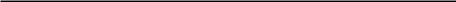 日期：         年    月    日报纸名称时间范围出版数量加工数量开本字体版式《江海报》1942.1.1创刊至1945.11合并3504版4000版四开繁体竖排《江海报》1946.11.12至1950.4.4停刊2032版4000版四开繁体竖排《江海报》1951.9.25复刊至1952.11.15城市版改名480版4000版四开繁体竖排《江海报》农村版1952.11.16至1957.5.1停刊2136版4000版四开繁体竖排合计合计8152版4000版说明：战争年代的《江海报》严重缺失，报社实际可以找到的版面数量暂未知，本项目《江海报》加工数量和报价按4000版估算。该部分单价需包括国图等第三方提供的微缩胶卷版面图像、报纸扫描后图像的复制费用和数字化加工费用。说明：战争年代的《江海报》严重缺失，报社实际可以找到的版面数量暂未知，本项目《江海报》加工数量和报价按4000版估算。该部分单价需包括国图等第三方提供的微缩胶卷版面图像、报纸扫描后图像的复制费用和数字化加工费用。说明：战争年代的《江海报》严重缺失，报社实际可以找到的版面数量暂未知，本项目《江海报》加工数量和报价按4000版估算。该部分单价需包括国图等第三方提供的微缩胶卷版面图像、报纸扫描后图像的复制费用和数字化加工费用。说明：战争年代的《江海报》严重缺失，报社实际可以找到的版面数量暂未知，本项目《江海报》加工数量和报价按4000版估算。该部分单价需包括国图等第三方提供的微缩胶卷版面图像、报纸扫描后图像的复制费用和数字化加工费用。说明：战争年代的《江海报》严重缺失，报社实际可以找到的版面数量暂未知，本项目《江海报》加工数量和报价按4000版估算。该部分单价需包括国图等第三方提供的微缩胶卷版面图像、报纸扫描后图像的复制费用和数字化加工费用。说明：战争年代的《江海报》严重缺失，报社实际可以找到的版面数量暂未知，本项目《江海报》加工数量和报价按4000版估算。该部分单价需包括国图等第三方提供的微缩胶卷版面图像、报纸扫描后图像的复制费用和数字化加工费用。报纸名称报头名称时间范围加工数量开本字体版式《南通日报》《南通市报》临时版1951.8.6至1951.8.17试刊48版四开繁体竖排《南通日报》《南通市报》《南通日报》《南通市报快报》《学大庆战报》《南通报》1952.11.16—1955.12.301304版四开繁体竖排《南通日报》《南通市报》《南通日报》《南通市报快报》《学大庆战报》《南通报》1956.1.1-1964.5.318474版四开繁体横排《南通日报》《南通市报》《南通日报》《南通市报快报》《学大庆战报》《南通报》1964.6.1-1971.8.319048版四开繁简混排《南通日报》《南通市报》《南通日报》《南通市报快报》《学大庆战报》《南通报》1977.6.25-1981.12.311836版四开简体横排《南通日报》《南通市报》《南通日报》《南通市报快报》《学大庆战报》《南通报》补缺预估300版四开繁体横排《南通日报》《南通市报》《南通日报》《南通市报快报》《学大庆战报》《南通报》补缺预估200版四开简体横排《南通日报》合计合计21210版序号 评分点名称及分值评审标准1履约能力（20分）1、供应商具有ISO9001质量管理体系认证证书、ISO27001信息安全管理体系认证证书、具有国家新闻出版广电总局推荐的新闻出版业数字化转型内容资源加工服务商推荐名录证明（颁发单位批复文件复印件或颁发单位官方网站公示截图并附链接，并加盖供应商公章）。每提供一项得1分，最高得3分。须提供有效期内证书复印件，并加盖供应商公章，未提供的不得分。1履约能力（20分）2、评价供应商实施本项目所具备的历史报纸数字化经验和生产产能。提供报业历史报纸数字化从业经验说明材料和证明文件；提供自有数字化生产车间、生产设备和加工队伍的说明材料和证明文件；证明文件包括但不限于：数字化车间现场工作照片、提供自有扫描、电脑等专业设备的数量和购买发票（截止至响应文件递交截止时间前）、在供应商工作场所或到报社上门扫描的工作现场照片、加工人员在本单位社保参保证明[近3个月（2024年3月至2024年5月）内任意一个月的社会保险缴费清单]等。历史报纸数字化生产的从业经验最丰富、数字化生产场所规模、设备规模、加工队伍规模最充足，得5分；历史报纸数字化生产的从业经验较丰富、数字化生产场所规模、设备规模、加工队伍规模比较充足，得2分；历史报纸数字化生产的从业经验一般、数字化生产场所规模、设备规模、加工队伍规模一般，得1分。未提供或提供不全的不得分。1履约能力（20分）3、供应商具有历史报纸数字化关键技术的相关软件著作权证书：①纸质报纸繁简体OCR识别、②电子数据反解加工、③新闻信息标引分类、④数字化流程管理、⑤检索数据库检索系统、⑥数据库加密方面的软件著作权证书，可以是原始取得或继受取得。需提供证书复印件并加盖供应商公章。每提供一项得1分，最高得6分，未提供或提供不全的不得分。1履约能力（20分）4、供应商提供自2019年1月1日至响应文件提交截止时间止（日期以合同签订日期为准）已完成的与本项目类似项目业绩证明材料，须提供项目合同和验收报告，提供复印件并加盖供应商公章，必须能够证明该项目已通过用户验收合格、具有文字差错率低于万分之一、版面制作重构PDF和版面双层PDF、采用国家新闻分类标准进行文章分类、数据库检索功能等主要技术指标的相关证明文件，须同时提供合同用户名称、联系人及联系方式。以上须完整提供，每提供1份完整业绩证明材料得2分，最高得6分，未提供或提供不全的不得分。2服务承诺（8分）考察供应商对本项目服务要求的具体承诺，包括保证产品和数据质量、免费技术培训、 报纸保护、数据安全保护、知识产权保护、不转包不分包、生产过程接受采购人监督、售后服务承诺。（承诺书格式自拟，并加盖单位公章）针对以上各项内容，承诺清晰、描述完整完全满足采购需求得8分，每有一方面存在不足扣1分，扣完为止。3技术部分（42分）1、技术响应方案整体评价（6分）。根据供应商针对本项目所提供的整体技术方案，评价对项目需求的理解和响应程度，整体方案内容全面程度、科学合理程度、专业性和可行性程度，对项目内容的运作目标、内容及范围的描述是否清晰，是否针对项目的重点和难点提出了先进、合理的建议。方案内容阐述详细完整、科学合理，专业性和可行性强，重难点理解清晰，得6分；方案内容基本阐述完整、较科学合理，专业性和可行性较强，重难点理解较清晰，得3分；方案内容阐述简短、内容不够科学合理，专业性和可行性一般，重难点理解不够清晰，得1分；未提供方案或方案不合理的不得分。3技术部分（42分）历史报纸数字化生产技术响应（19分）技术性能指标响应程度（9分）针对采购文件“第三部分 项目需求”中“技术指标序号1-9”的响应情况进行评价打分。以技术部分正负偏离表为准进行评审。全部响应满足技术指标项要求的得满分9分，每存在1个技术指标项只是部分满足扣1分，扣完为止。对数字化关键技术和工艺评价（5分）结合采购文件对历史报纸数字化的质量规范和要求，对供应商的报纸数字化工艺流程和扫描与图像处理、文字校对、版面制作重构PDF和双层PDF、标引分类各重点工序的关键技术进行评价。流程科学合理、各工序专业性和可行性强、技术规范度高，完全符合项目实施要求得5分；流程较科学合理、各工序专业性和可行性较强、技术规范度较高，较符合项目实施要求得3分；流程描述较全面、各工序专业性和可行性尚可、技术较规范，基本符合项目实施要求得1分；未提供详细说明不得分。数字化质量控制和风险控制（5分）评价质量保证体系是否完整，质量控制技术手段和管理措施是否有效，以确保加工数据的准确率。评价数字化加工风险控制情况。质量控制方案详细，质量控制方法可操作性强，可有效保证项目质量，得5分；质量控制方案较详细，质量控制方法可操作性基本可行但具有操作难度，基本可保证项目质量，得3分；质量控制方案欠详细，质量控制方法存在较多漏洞，不能有效控制项目执行中的作弊行为，项目质量保障能力一般，得1分；未提供详细说明不得分。3技术部分（42分）3、项目实施方案评价（7分）（1）项目工程进度计划及保证措施（2分）评价供应商的工期进度计划及保障措施的合理性和可实施性。项目进度计划安排合理，阶段分明，保障措施完善，满足项目需求，得2分；项目进度计划安排较合理，阶段较分明，保障措施较完善，基本满足项目需求，得1分；未提供相关说明不得分。（2）项目组织与管理（3分）评价供应商的项目管理机构设置，项目管理和技术人员配备，是否分工与职责明确，项目负责人是否具备良好的专业技术水平和相关项目管理经验。（提供项目负责人和项目组成员名单、简历、职责、资历资质证书），在供应商本单位社保参保证明等复印件并加盖供应商公章。项目机构设置结构合理，参与项目的人员充分、专业和技术背景良好，分工明确，团队人员具有项目要求的资质、能力和经验，得3分。项目机构设置结构较合理，参与项目的人员较充分、专业和技术背景较良好，分工较明确，团队人员基本具有项目要求的资质、能力和经验，得1分。未提供相关说明不得分。（3）项目验收方案（2分）评价供应商的项目验收方案是否具备有效性和可实施性全面细化，可实施性强2分；较全面细化，可实施性一般1分；未提供相关说明不得分。3技术部分（42分）4、样本数据库和样本数据库功能演示视频（10分）（U盘提交）（1）提交包括12个版的样本数据库，能独立运行，满足得4分，不满足不得分；未提交不得分。（2）评价提交的演示视频中样本数据库功能要求数据库①建有版面子库、文章子库、图片子库和专题库；②文章和图片的热区定位准确；③具有全方位、多条件检索功能，具有全文检索、渐进检索、高级检索和跨库检索功能；④检索速度达到秒级响应，检索关键词能在文本和PDF版面上进行反显；⑤在版面缩略图中的文章区用色块显示；⑥采用国家新闻信息分类标准完成了新闻文章分类。全部符合得6分。每一项存在少量缺陷或不足扣0.5分，每一项功能没有扣1分，扣完为止。未提交不得分。供应商须自带电脑、演示设备，委派1名讲解陈述员现场演示样本数据库运行情况、讲解陈述样本数据库演示视频内容，时间控制在20分钟内。序号磋商要求磋商响应超出、符合或偏离原因项目竞争性磋商文件要求是否响应供应商的承诺或说明1234企业名称总部地址分支机构当地代表处地址电话联系人联系人传真电子邮件电子邮件注册地注册年份注册年份资质等级公司具备的相关资质等级及相应的证书号（请附有关证书的复印件）公司具备的相关资质等级及相应的证书号（请附有关证书的复印件）公司具备的相关资质等级及相应的证书号（请附有关证书的复印件）公司具备的相关资质等级及相应的证书号（请附有关证书的复印件）公司具备的相关资质等级及相应的证书号（请附有关证书的复印件）公司具备的相关资质等级及相应的证书号（请附有关证书的复印件）公司具备的相关资质等级及相应的证书号（请附有关证书的复印件）公司具备的相关资质等级及相应的证书号（请附有关证书的复印件）质量管理体系公司   （是否通过，何种）   质量保证体系认证（如通过请附相关在有效期内的证书复印件）公司   （是否通过，何种）   质量保证体系认证（如通过请附相关在有效期内的证书复印件）公司   （是否通过，何种）   质量保证体系认证（如通过请附相关在有效期内的证书复印件）公司   （是否通过，何种）   质量保证体系认证（如通过请附相关在有效期内的证书复印件）公司   （是否通过，何种）   质量保证体系认证（如通过请附相关在有效期内的证书复印件）公司   （是否通过，何种）   质量保证体系认证（如通过请附相关在有效期内的证书复印件）公司   （是否通过，何种）   质量保证体系认证（如通过请附相关在有效期内的证书复印件）公司   （是否通过，何种）   质量保证体系认证（如通过请附相关在有效期内的证书复印件）项目负责人年龄年龄性别职务职称执业资格执业资格经营范围营业执照载明：1.2.3.………………………营业执照载明：1.2.3.………………………营业执照载明：1.2.3.………………………营业执照载明：1.2.3.………………………营业执照载明：1.2.3.………………………营业执照载明：1.2.3.………………………营业执照载明：1.2.3.………………………营业执照载明：1.2.3.………………………从事类似相关项目的经历及年数从事类似相关项目的经历及年数其他认为有必要提供的内容，可自行添加其他认为有必要提供的内容，可自行添加项目名称项目编号首次报价总价：¥       元人民币大写：                   首次报价税率：   %最后报价总价：¥       元人民币大写：                   最后报价税率：   %注：以上所报总价均包含增值税税率对应税金，税率由供应商根据自身单位情况自行填报。注：以上所报总价均包含增值税税率对应税金，税率由供应商根据自身单位情况自行填报。报纸名称时间范围字体版式开本版面数量单价（元）小计（元）江海报1942-19521952-1957繁体竖排四开4000版南通日报1951.8.6—1951.8.17 1952.11.16—1955.12.30繁体竖排四开1352版南通日报1956.1.1—1964.5.31繁体横排四开8474版南通日报1964.6.1—1971.8.31繁简混排四开9048版南通日报1977.6.25—1981.12.31简体横排四开1836版南通日报补缺预估繁体横排四开300版南通日报补缺预估简体横排四开200版检索数据库1套（本地化部署）1套（本地化部署）1套（本地化部署）1套（本地化部署）合计人民币（小写）：合计人民币（小写）：合计人民币（小写）：合计人民币（小写）：合计人民币（小写）：合计人民币（小写）：合计人民币（小写）：合计人民币（大写）：合计人民币（大写）：合计人民币（大写）：合计人民币（大写）：合计人民币（大写）：合计人民币（大写）：合计人民币（大写）：